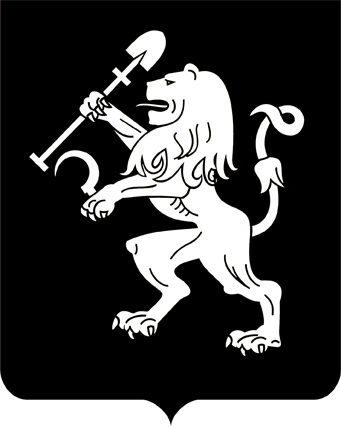 АДМИНИСТРАЦИЯ ГОРОДА КРАСНОЯРСКАПОСТАНОВЛЕНИЕО внесении изменения в постановление Главы города от 21.07.2006 № 659В соответствии со статьей	65 Федерального закона от 29.12.2012 № 273-ФЗ «Об образовании в Российской Федерации», статьей 16              Федерального закона от 06.10.2003 № 131-ФЗ «Об общих принципах организации местного самоуправления в Российской Федерации»,                    на основании решения городской комиссии по рассмотрению тарифов (цен) (протокол от 18.03.2024 № 3), руководствуясь статьями 41, 58, 59 Устава города Красноярска,ПОСТАНОВЛЯЮ:1. Внести изменение в постановление Главы города от 21.07.2006 № 659 «Об установлении размера родительской платы за присмотр                 и уход за ребенком в муниципальных образовательных учреждениях  города Красноярска, реализующих основную общеобразовательную программу дошкольного образования», изложив пункты 1.1, 1.2 в следующей редакции:«1.1. На одного ребенка до 3 лет в группах полного дня –                     1 924 рубля в месяц.1.2. На одного ребенка от 3 до 7 лет включительно:в группах полного, продленного дня и круглосуточного пребывания – 2 157 рублей в месяц;в группах кратковременного пребывания – 680 рублей в месяц.».2. Настоящее постановление опубликовать в газете «Городские новости» и разместить на официальном сайте администрации города.3. Настоящее постановление вступает в силу со дня его официального опубликования, но не ранее 01.04.2024.Глава города								       В.А. Логинов28.03.2024№ 255